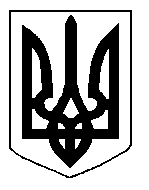 БІЛОЦЕРКІВСЬКА МІСЬКА РАДА	КИЇВСЬКОЇ ОБЛАСТІ	Р І Ш Е Н Н Я
від  27 червня 2019 року                                                                        № 4035-73-VIIПро розгляд заяви щодо  надання дозволу на розроблення проекту землеустрою щодо відведення земельної ділянки комунальної власності в оренду громадянину Луцишину Михайлу ВолодимировичуРозглянувши  звернення постійної комісії з питань земельних відносин та земельного кадастру, планування території, будівництва, архітектури, охорони пам’яток, історичного середовища та благоустрою до міського голови від 29 травня 2019 року №236/2-17, протокол постійної комісії з питань  земельних відносин та земельного кадастру, планування території, будівництва, архітектури, охорони пам’яток, історичного середовища та благоустрою від 28 травня 2019 року №180, заяву громадянина Луцишина Михайла Володимировича від 27 травня 2019 року №3021,  відповідно до ст. ст. 12,  36, 79-1, 93, 122, 123, 124 Земельного кодексу України, ч.3 ст. 24 Закону України «Про регулювання містобудівної діяльності», ст. 50 Закону України «Про землеустрій», п. 34. ч. 1 ст. 26 Закону України «Про місцеве самоврядування в Україні», міська рада вирішила:1.Відмовити в наданні дозволу на розроблення проекту землеустрою щодо відведення земельної ділянки комунальної власності  в оренду громадянину Луцишину Михайлу Володимировичу з цільовим призначенням 01.07. Для городництва  за адресою:  провулок Кар’єрний, 24, орієнтовною площею 0,0226 га, за рахунок земель населеного пункту м. Біла Церква, у зв’язку з невідповідністю місця розташування земельної ділянки згідно Генерального плану м. Біла Церква, Плану зонування території міста Біла Церква, затвердженого рішенням міської ради від  28 березня 2019 року №3567-68-VII «Про затвердження Плану зонування території міста Біла Церква» і іншої містобудівної документації, а саме  Схеми вулично-дорожньої мережі міського та зовнішнього транспорту міста Біла Церква та Схеми велосипедної інфраструктури в м. Біла Церква Київської області, затверджених рішенням Білоцерківської міської ради від 29.11.2018 року №3061-60-VII «Про затвердження Коригування Схеми вулично-дорожньої мережі міського та зовнішнього транспорту міста Біла Церква та Схеми велосипедної інфраструктури в м. Біла Церква Київської області» згідно вимог ч. 3 ст. 123 Земельного кодексу України.2.Контроль за виконанням цього рішення, покласти на постійну комісію з питань  земельних відносин та земельного кадастру, планування території, будівництва, архітектури, охорони пам’яток, історичного середовища та благоустрою.В.о. міського голови 					                       В. Кошель